Юниорская Баскетбольная Лига  Пермского края       Не первый год участники  ШСК «Олимп» принимают в составе сборной Добрянского района участие в Юниорской Баскетбольной Лиге (далее ЮБЛ) Пермского края       В этом учебном году клуб принимал участие в трех возрастных группах: 2001- 2003, 2004-2005 и 200- 2007 гг. р.  Побед было мало, но ребята часто были лучшими в конкурсах штрафных и дальних бросков. Сезон еще не закончился, результаты не подведены…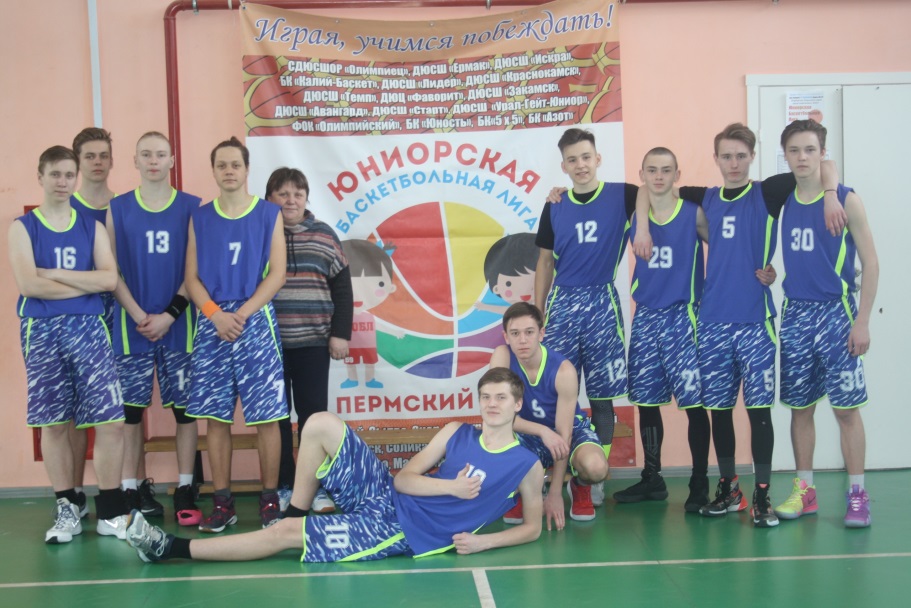 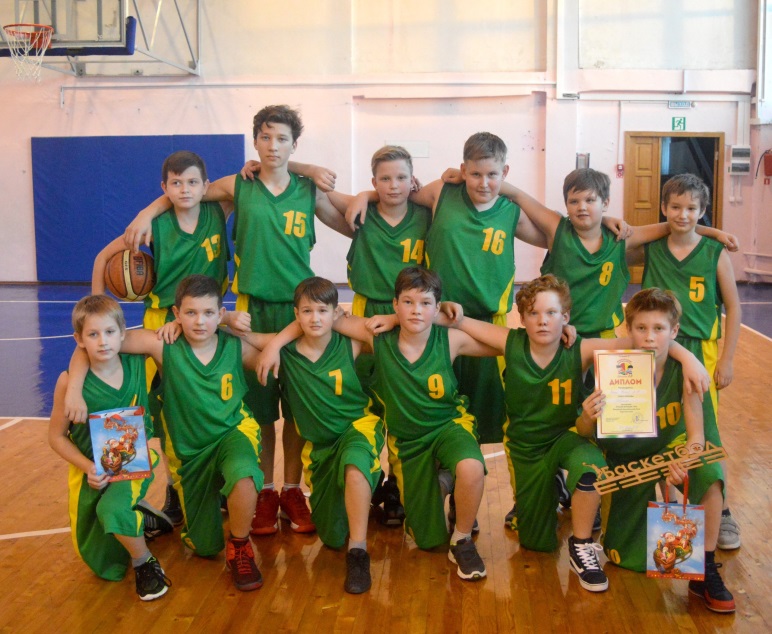 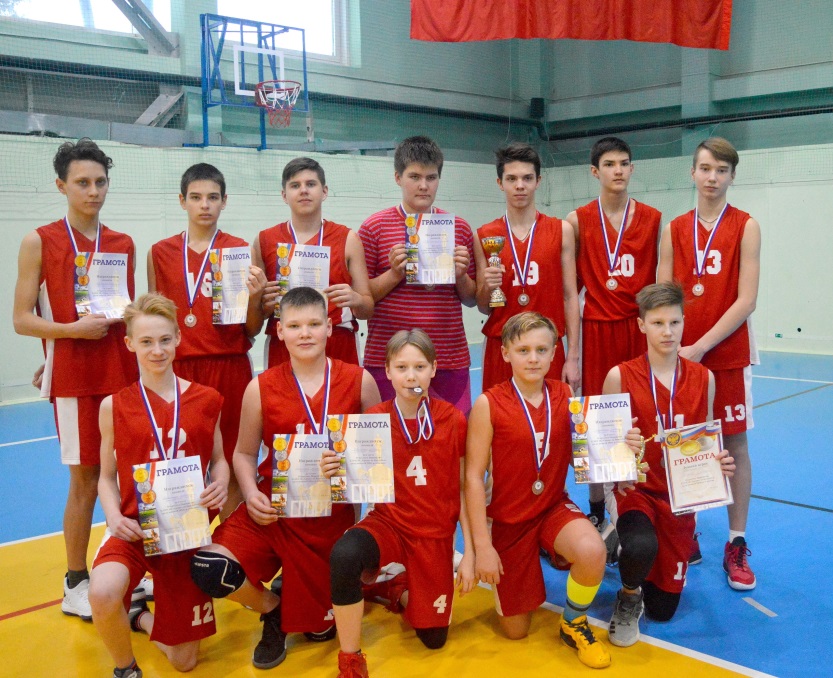 